Министерство науки и высшего образования Российской ФедерацииФедеральное государственное бюджетное образовательное учреждениевысшего образования«Псковский государственный университет»(ПсковГУ)Филиал федерального  государственного бюджетного образовательного учреждения высшего образования «Псковский государственный университет» в г. Великие Луки Псковской областиИнженерно-экономический факультет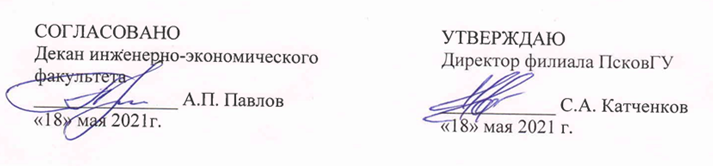 РАБОЧАЯ ПРОГРАММА ВОСПИТАНИЯНаправление подготовки 38.03.04  Государственное и муниципальное управление Профиль ОПОП ВО «Региональное и муниципальное управление»Форма обученияочная,  заочнаяКвалификация выпускника - бакалаврВеликие Луки2021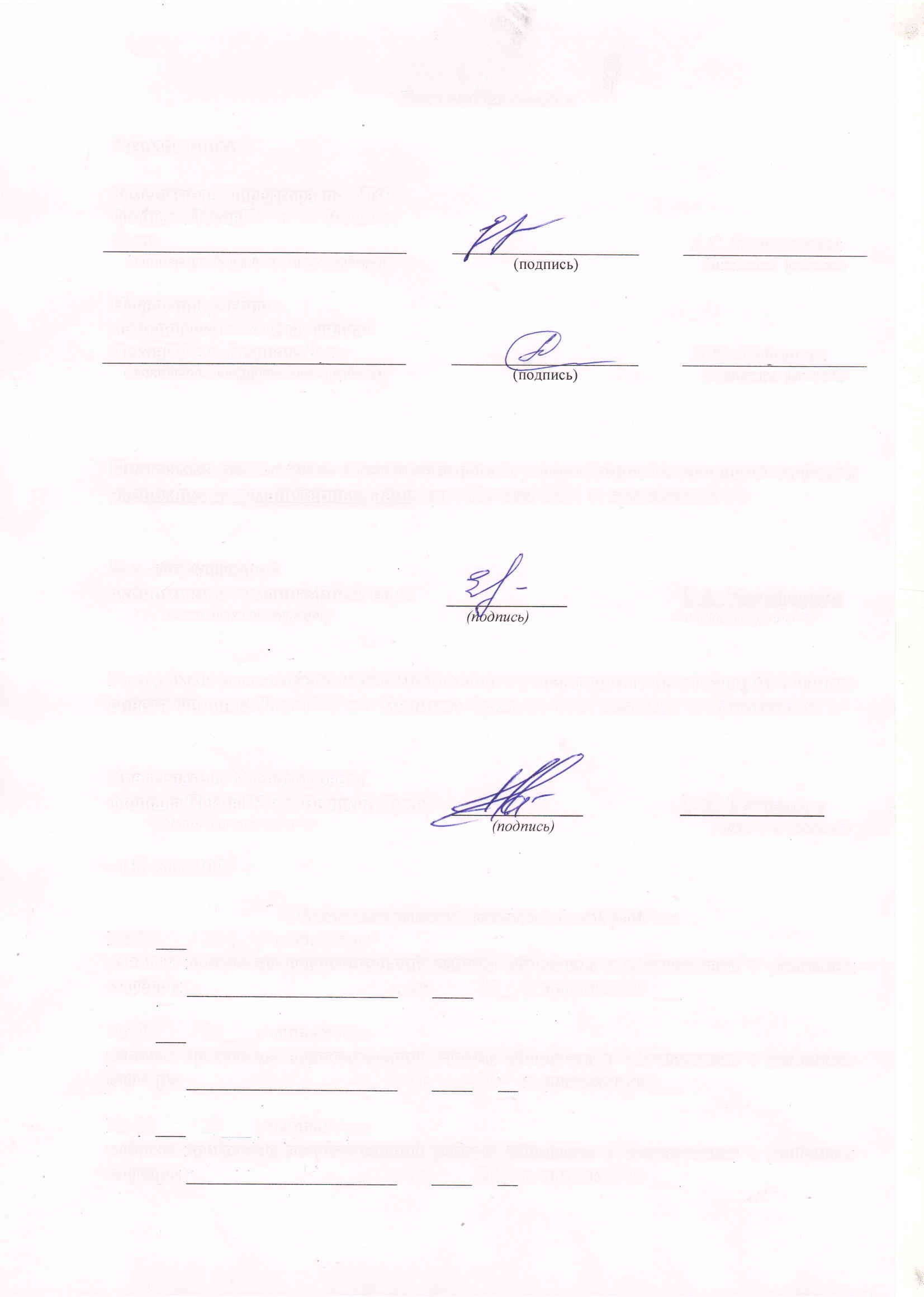 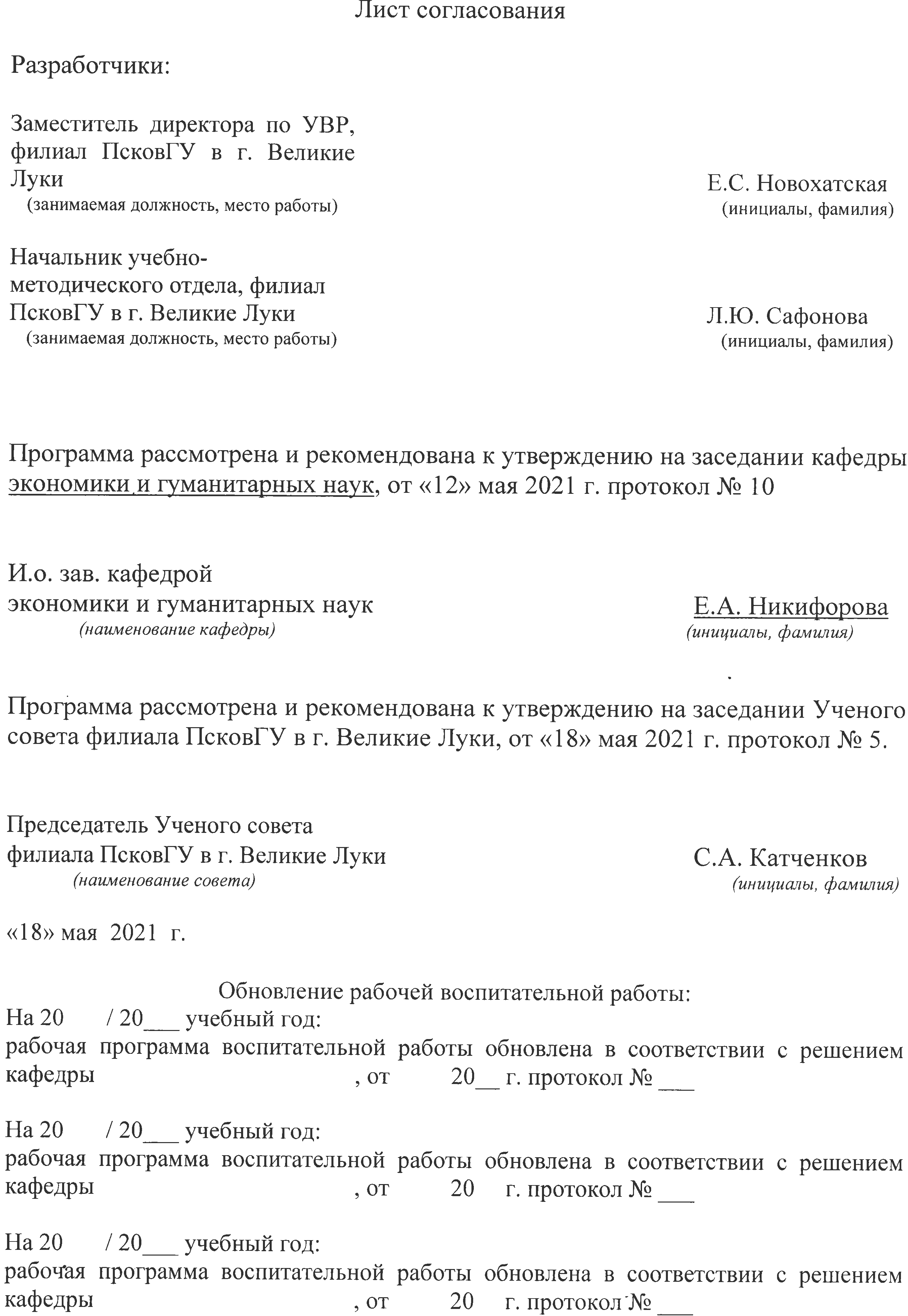 СОДЕРЖАНИЕОсобенности организуемого воспитательного процессаЦель и задачи воспитательной работыОсновные направления воспитательной работыМатериально-техническое обеспечение воспитательной работыМониторинг качества воспитательной работы Приложение 1. Календарный план воспитательной работыОсобенности организуемого воспитательного процессаВоспитательный процесс Университета и филиала федерального государственного бюджетного образовательного учреждения высшего образования «Псковский государственный университет» в г. Великие Луки Псковской области (далее – филиал Университета) по направлению подготовки 38.03.04 Государственное и муниципальное управление, профиль«Региональное и муниципальное управление», организован на основе Рабочей программы воспитания Университета и настоящей рабочей программы воспитания по основной профессиональной образовательной программе высшего образования, сформированной на период 2021 – 2022 гг., и направлен на развитие личности, создание условий для самоопределения и социализации обучающихся на основе социокультурных, духовно- нравственных ценностей и принятых в российском обществе правил и норм поведения в интересах человека, семьи, общества и государства, формирование у обучающихся чувства патриотизма, гражданственности, уважения к памяти защитников Отечества и подвигам Героев Отечества, закону и правопорядку, человеку труда и старшему поколению, взаимного уважения, бережного отношения к культурному наследию и традициям многонационального народа Российской Федерации, природе и окружающей среде.Воспитательный процесс в филиале Университета базируется на традициях профессионального воспитания:гуманистический характер воспитания и обучения;приоритет общечеловеческих ценностей, жизни и здоровья человека, свободного развития личности;воспитание гражданственности, трудолюбия, уважения к правам и свободам человека, любви к окружающему миру, Родине, семье;развитие	национальных	и	региональных	культурных	традиций	в условиях многонационального государства;демократический государственно-общественный характер управления образованием.В филиале Университета сформирована социокультурная среда, в рамках которой реализуется подготовка по образовательной программе 38.03.04 Государственное и муниципальное управление, профиль«Региональное и муниципальное управление».Основными традициями воспитания в филиале Университета являются следующие:вовлечение обучающихся филиала Университета по всем направлениям подготовки и специальностям к мероприятиям и творческим проектам Университета и филиала Университета;формирование и развитие культуры обучения, академических и гуманистических ценностей у студентов первого курса посредством информирования и вовлечения в различные виды внеучебной и воспитательной деятельности Университета и филиала Университета;содействие развитию межличностных компетенций, то есть индивидуальных способностей, связанных с умением выражать чувства и отношения, критическим осмыслением и способностью к самокритике, а также социальные навыки, связанные с процессами социального взаимодействия и сотрудничества, умением работать в группах, принимать социальные и этические обязательства;создание механизмов преемственности в филиале Университета за счет привлечения студентов старших курсов бакалавриата к организации мероприятий, разработке авторских программ, проведению мастер-классов, кураторству;стимулирование креативного подхода к проведению традиционных мероприятий;стимулирование применения творческих способностей и таланта в различных социально-культурных, гуманитарных и волонтерских проектах;направленность внеучебной и воспитательной работы на интеграцию учебно-воспитательного и творческих процессов в Университете и филиале Университета.Цель и задачи воспитательной работыЦель воспитательной работы – создание условий для активной жизнедеятельности обучающихся, их гражданского самоопределения, профессионального становления и индивидуально-личностной самореализации в созидательной деятельности для удовлетворения потребностей в нравственном, культурном, интеллектуальном, социальном и профессиональном развитии.Задачи воспитательной работы:развитие мировоззрения и актуализация системы базовых ценностей личности;приобщение студенчества к общечеловеческим нормам морали, национальным устоям и академическим традициям;воспитание	уважения	к	закону,	нормам	коллективной	жизни, развитие гражданской и социальной ответственности;воспитание положительного отношения к труду, воспитание социально значимой целеустремленности и ответственности в деловых отношениях;обеспечение развития личности и ее социально-психологической поддержки, формирование личностных качеств, необходимых для эффективной профессиональной деятельности;выявление и поддержка талантливой обучающихся, формирование организаторских навыков, творческого потенциала, вовлечение обучающихся в процессы саморазвития и самореализации;формирование культуры и этики профессионального общения;воспитание внутренней потребности личности в здоровом образе жизни, ответственного отношения к природной и социокультурной среде;повышение уровня культуры безопасного поведения;развитие личностных качеств и установок (ответственности, дисциплины, самоменеджмента), социальных навыков (эмоционального интеллекта, ориентации в информационном пространстве, скорости адаптации, коммуникации; умения работать в команде) и управленческими способностями (навыков принимать решения в условиях неопределенности и изменений, управления временем, лидерства, критического мышления).Основные направления воспитательной работыПрактическая реализация цели и задач воспитания осуществляется в рамках следующих модулей воспитательной работы:Модуль 1. Гражданско - патриотическое воспитание.Модуль 2. Духовно-нравственное, культурно-эстетическое воспитание.Модуль 3. Формирование здоровьесберегающей среды и здорового образа жизни. Профилактика разного рода зависимостей.Модуль	4.	Гражданско-правовое	воспитание.	Антикоррупционное воспитание.Модуль 5. Профессионально-трудовое воспитание. Модуль 6. Студенческое самоуправление.Модуль 7. Добровольческая (волонтерская) деятельность. Модуль 8. Социальная работа.Реализация конкретных форм и методов воспитательной работы воплощается в календарном плане воспитательной работы (Приложение 1), утверждаемом ежегодно на предстоящий учебный год на основе направлений воспитательной работы, установленных в настоящей рабочей программе воспитания.Модуль «Гражданско - патриотическое воспитание»Цель модуля: развитие личности обучающегося на основе формирования у обучающихся чувства патриотизма, гражданственности, уважения к памяти защитников Отечества и подвигам Героев Отечества, закону и правопорядку.Задачи модуля:формирование знаний обучающихся об истории и о символике России;воспитание у обучающихся готовности к выполнению гражданского долга и конституционных обязанностей по защите Родины;формирование у обучающихся патриотического сознания, чувства верности своему Отечеству;развитие у обучающихся уважения к памяти защитников Отечества и подвигам Героев Отечества, историческим символам и памятникам Отечества;формирование российской гражданской идентичности, гражданской позиции активного и ответственного члена российского общества, осознающего свои конституционные права и обязанности, уважающего закони правопорядок, обладающего чувством собственного достоинства, осознанно принимающего традиционные национальные и общечеловеческие гуманистические и демократические ценности;развитие правовой и политической культуры обучающихся, расширение конструктивного участия в принятии решений, затрагивающих их права и интересы, в том числе в различных формах общественной самоорганизации, самоуправления, общественно значимой деятельности;развитие в молодежной среде ответственности, принципов коллективизма и социальной солидарности;формирование приверженности идеям интернационализма, дружбы, равенства, взаимопомощи народов; воспитание уважительного отношения к национальному достоинству людей, их чувствам, религиозным убеждениям;формирование установок личности, позволяющих противостоять идеологии экстремизма, национализма, ксенофобии, коррупции, дискриминации по социальным, религиозным, расовым, национальным признакам и другим негативным социальным явлениям;формирование антикоррупционного мировоззрения.Модуль «Духовно-нравственное, культурно-эстетическое воспитание»Цель модуля:Создание условий для самоопределения и социализации обучающихся на основе социокультурных, духовно-нравственных ценностей и принятых в российском обществе правил и норм поведения в интересах человека, семьи, общества и государства, формирование у обучающихся уважения к старшему поколению.Задачи модуля:воспитание здоровой, счастливой, свободной личности, формирование способности ставить цели и строить жизненные планы;реализация обучающимися практик саморазвития и самовоспитания в соответствии с общечеловеческими ценностями и идеалами гражданского общества;формирование позитивных жизненных ориентиров и планов;формирование у обучающихся готовности и способности к образованию, в том числе самообразованию, на протяжении всей жизни; сознательное отношение к непрерывному образованию как условию успешной профессиональной и общественной деятельности;развитие способностей к сопереживанию и формированию позитивного отношения к людям, в том числе к лицам с ограниченными возможностями здоровья и инвалидам;формирование выраженной в поведении нравственной позиции, в том числе способности к сознательному выбору добра, нравственного сознания иповедения на основе усвоения общечеловеческих ценностей и нравственных чувств (чести, долга, справедливости, милосердия и дружелюбия);развитие компетенций сотрудничества со сверстниками, детьми младшего возраста, взрослыми в образовательной, общественно полезной, учебно-исследовательской, проектной и других видах деятельности;развитие культуры межнационального общения;развитие в молодежной среде ответственности, принципов коллективизма и социальной солидарности;формирование уважительного отношения к родителям и старшему поколению в целом, готовности понять их позицию, принять их заботу, готовности договариваться с родителями и членами семьи в решении вопросов ведения домашнего хозяйства, распределения семейных обязанностей;воспитание ответственного отношения к созданию и сохранению семьи на основе осознанного принятия ценностей семейной жизни;содействие в осознанной выработке собственной позиции по отношению к общественно-политическим событиям прошлого и настоящего на основе осознания и осмысления истории, духовных ценностей и достижений страны.Модуль «Формирование здоровьесберегающей среды и здорового образа жизни. Профилактика разного рода зависимостей»Цель модуля:Всестороннее развитие и совершенствование физических качеств и связанных с ними способностей обучающегося; популяризация физической культуры и спорта, также здорового образа жизни. Формирование у обучающихся негативного отношения к табакокурению, алкоголю, наркотикам и проявлениям экстремизма, терроризма за счет активных профилактических мер, воспитания правовых основ у обучающихсяЗадачи модуля:вовлечение обучающихся в пропаганду здорового образа жизни;вовлечение обучающихся в регулярные занятия физической культурой и спортом;развитие студенческого спорта и совершенствование системы студенческих соревнований;реализация проектов в области физкультурно-спортивной и оздоровительной деятельности, связанных с популяризацией здорового образа жизни, спорта;создание условий для занятия спортом людей с ограниченными возможностями здоровья и инвалидов;формирование у обучающихся ответственного отношения к своему здоровью и потребности в здоровом образе жизни, физическомсамосовершенствовании,	занятиях	спортивно-оздоровительной деятельностью, развитие культуры безопасной жизнедеятельности;профилактика наркотической и алкогольной зависимости, табакокурения и других вредных привычек;формирование у обучающихся негативного отношения к табакокурению, алкоголю, наркотикам и проявлениям экстремизма, терроризма за счет активных профилактических мер, воспитания правовых основ у обучающихся. Задачи модуля:  создание условий для постоянно действующего безопасного досугового пространства для обучающихся;информирование студентов о пагубном воздействии табакокурения, алкоголя, наркотиков;создание условий для личностного роста обучающихся и самореализации, формирования позитивного отношения к себе и окружающему миру;формирование у обучающихся собственной̆ системы ценностей, навыков ответственного поведения; толерантности;привлечение к профилактической̆ работе высококвалифицированных специалистов;снижение «правового нигилизма» обучающихся, создание системы стимулов для ведения законопослушного образа жизни;организация сотрудничества образовательной организации с правоохранительными органами по предупреждению правонарушений среди обучающихся.Модуль	«Гражданско-правовое	воспитание. Антикоррупционное воспитание»Цель модуля:Усиление взаимодействия воспитательных структур образовательной организации с общественными движениями, органами власти и другими образовательными организациями. Способствовать воспитанию неприятия молодым поколением коррупции, как явления, абсолютно несовместимого с ценностями современного демократического правового государства. Способствовать формированию у подростков и молодёжи негативного отношения к коррупции как к нежелательному социальному явлению, через понимание причин возникновения этого явления и вреда, причиняемого им обществу.Задачи модуля:Создание условий для развития воспитательной работы;Воспитание правовой культуры, гражданственности у выпускников, обладающих правовой и  коммуникативной культурой;Формирование социально-активных студентов;создании условий для формирования личности, готовой к вызовам современных реалий;Осознание обучающимися неоднозначного отношения к коррупции и определение последствий эволюции взяточничества и казнокрадства в России;Продолжить формировать у обучающихся учиться аргументировать свою позицию, делать выбор, работать в команде;Охарактеризовать общественное мнение и описывать механизм его действия по отношению к коррупции. Составить представление о коррупции в разные исторические эпохи; выяснить соотношение коррупции и антикоррупции.Модуль «Профессионально-трудовое воспитание»Цель модуля:Создание условий для удовлетворения потребностей обучающихся в интеллектуальном, культурном и нравственном развитии в сфере трудовых и социально- экономических отношений посредством профессионального самоопределения.Задачи модуля:развитие общественной активности обучающихся, воспитание сознательного отношения к труду и народному достоянию;формирование у обучающихся потребности трудиться, добросовестно, ответственно и творчески относиться к разным видам трудовой деятельности.формирование профессиональных компетенций;формирование осознания профессиональной идентичности (осознание своей принадлежности к определённой профессии и профессиональному сообществу);формирование чувства социально-профессиональной ответственности, усвоение профессионально-этических норм;осознанный выбор будущего профессионального развития и возможностей реализации собственных жизненных планов;формирование отношения к профессиональной деятельности как возможности участия в решении личных, общественных, государственных, общенациональных проблем.Модуль «Студенческое самоуправление»Цель модуля:Создание условий для включения обучающихся в социально- востребованную деятельность для овладения необходимым в реальной жизни социальным опытом.Задачи модуля:повышение эффективности и успешности учёбы, активизации самостоятельной творческой деятельности студентов в учебном процессе;участие в решении актуальных проблем, связанных с деятельностью филиала ПсковГУ;повышение роли студенческого самоуправления;расширение студенческого актива;создание	условий	для	развития	у	студентов	ответственности	к результатам собственной учебной и общественной работы;развитие	и	углубление	инициативы	студенческих	коллективов	в организации гражданского воспитания;создание	условий	для	благоприятного	социально-психологического климата в университетской среде;защита и представление прав и интересов студентов в вопросах обучения, организации общественной, культурной и досуговой жизни, обеспечения социальных и материальных условий;укрепление межвузовских и межрегиональных связей;сохранение и развитие социокультурных традиций.Модуль «Добровольческая (волонтерская) деятельность»Цель модуля:Развитие у обучающихся самосознания и социальной активности, формирование представлений о многообразии добровольческой (волонтёрской̆) деятельности, вовлечение обучающихся в добровольческую (волонтерскую деятельность).Задачи модуля:расширение пространства социального партнерства, развитие различных форм взаимодействия его субъектов в сфере воспитательной деятельности;поддержка инициатив общественных молодежных организаций и объединений в области воспитания обучающейся молодежи;распространение опыта и совместное проведение конференций, семинаров и других учебно-воспитательных мероприятий;развитие сотрудничества с социальными партнёрами с целью повышения психолого-педагогического мастерства, уровня культуры педагогических работников и руководителей воспитательных структур филиала;организация сотрудничества образовательной организации с правоохранительными органами по предупреждению правонарушений среди обучающихся;поддержка и продвижение социально значимых инициатив обучающихся и (или) их организаций/ объединений в филиале, городе, регионе;формирование корпоративной культуры (принадлежности к единому коллективу, формирование традиций, корпоративной этики);развитие общественной активности обучающихся, воспитание сознательного отношения к добровольческой (волонтерской) деятельности;формирование основ глубокого целостного понимания социальных, психологических, управленческих и других аспектов добровольческой (волонтерской) деятельности;обеспечение освоения различных технологий в добровольческой (волонтерской) деятельности в социальной̆ сфере;подготовка обучающихся к самостоятельному решению профессиональных задач;формирование у обучающихся осознания собственной полезности, инициативности;обеспечение условий для инициативного участия обучающихся в добровольческой (волонтёрской̆) деятельности, основанной̆ на принципах добровольности, бескорыстия и на традициях благотворительности;создание условий для реализации добровольческих (волонтерских) проектов.Модуль «Социальная работа»Цель модуля:Усиление взаимодействия воспитательных структур образовательной организации с организациями, созданными по инициативе обучающихся, с общественными движениями, органами власти и другими образовательными организациями.Задачи модуля:создание комфортных условий жизнедеятельности студентов;оказание материальной помощи студентам; назначение социальной стипендии студентам;оказание социальной поддержки студентам, относящихся к категориям детей-сирот и лиц из числа детей-сирот, детей, оставшихся без попечения родителей; лиц, потерявших в период обучения обоих или единственного родителя;контроль над соблюдением социальных гарантий студентов;содействие социальной адаптации первокурсников к условиям учёбы в филиале Университета.формирование в студенческой среде духовно-нравственного, гармонично развитого, социально-активного типа личности со сложившимся позитивным отношением к избранной профессии.формирование у студентов психологической, профессиональной, творческой деятельности, профессиональному самообразованиюмотивация учебной деятельности, создание условий для самосовершенствования через самосознание, саморазвитие и самореализацию.Материально-техническое обеспечение воспитательной работыДля обеспечения организации воспитательного работы используют учебные аудитории филиала Университета, оснащенные мультимедиа оборудованием для демонстрации презентаций, показа учебных фильмов и демонстрации электронных образовательных ресурсов.Для организации самостоятельной работы студентов используются компьютерные лаборатории и читальные залы библиотеки, оснащенные компьютерной техникой с подключением к сети Интернет и к электронной информационно-образовательной среде Университета.В качестве специализированных помещений используются:Актовый зал (Псковская обл., г. Великие Луки, ул. Новослободская наб., д.24);Лабораторное оборудование кафедр для проведения работы научных кружков (Лаборатория информационных технологий в профессиональной деятельности, Псковская обл., г. Великие Луки, ул. Новослободская наб., д.24);Спортивные комплексы и залы (Спортивный зал, Тренажерный зал, Открытый стадион широкого профиля с элементами полосы препятствий, Псковская обл., г. Великие Луки, ул. Новослободская наб., д.24);Другие специализированные помещения (Читальный зал библиотеки филиала, Псковская обл., г. Великие Луки, ул. Новослободская наб., д.24).Мониторинг качества воспитательной работыС целью повышения эффективности воспитательной работы в начале и в конце учебного года проводится мониторинг состояния воспитательной работы в филиале Университета, определяющий жизненные ценности студенческой молодежи, возникающие проблемы, перспективы развития и т.д., на основании которого совершенствуются формы и методы воспитания.Основными направлениями анализа качества воспитательной работы являются:результаты воспитания, социализации и саморазвития обучающихся;состояние организуемой в филиале Университета совместной деятельности обучающихся, научно-педагогических работников, руководителей воспитательных структур Университета (филиала Университета);состояние электронного портфолио обучающегося.СОГЛАСОВАНОУТВЕРЖДАЮДекан инженерно-экономического факультета _______________ А.П. Павлов«18» мая 2021г.Директор филиала ПсковГУ ____________ С.А. Катченков «18» мая 2021 г.Направления анализавоспитательного процессаКритерий анализаСпособ полученияинформации о результатах воспитанияРезультат анализаРезультатыПолучение представления овоспитания,социализации и саморазвитияДинамика личностного развитияобучающихсяПедагогическое наблюдениетом, какие преждесуществовавшие проблемы личностного развитияобучающихсяобучающихся удалосьрешить за прошедший учебный год; какие проблемы решить не удалось и почему; какие новые проблемы появились, над чем далее предстоит работать педагогическим работникам и руководителям воспитательных структур образовательнойорганизацииСостояние организуемой в филиале Университета совместной деятельности обучающихся, НПР, руководителей воспитательных структур УниверситетаНаличие в филиале Университета интересной, событийно насыщенной и личностно развивающей совместной деятельности обучающихся, НПР, и руководителей воспитательных структурУниверситетаБеседы с обучающимися, НПР и руководителем воспитательной структуры филиала Университета, лидерами общественных молодежных организаций, созданных обучающимися в филиале Университета, при необходимости – иханкетированиеПолучение представления о качестве совместной деятельности обучающихся, НПР, руководителем воспитательной структуры филиала Университета по модулям:Гражданско- патриотическое,	правовое воспитание;Культурно-эстетическое	и духовно-нравственное воспитание;Физическое воспитание и ЗОЖ;Трудовое воспитание; Экологическое воспитание.Состояние электронного портфолио обучающегося.Наличие результатов учебной, научной деятельность, результатов воспитательной работы и характер материалов портфолиоАнализ достиженийстудентов на основе материалов личных кабинетов студентов размещенных в электронной информационно- образовательной средефилиала УниверситетаПолучение представления о качестве совместной деятельности обучающихся, НПР, руководителем воспитательной структуры филиала Университета по модулям:Гражданско- патриотическое,	правовое воспитание;Культурно-эстетическое	и духовно-нравственное воспитание;Физическое воспитание и ЗОЖ;Трудовое воспитание; Экологическое воспитание.Министерство науки и высшего образования Российской ФедерацииФедеральное государственное бюджетное образовательное учреждение высшего образования«Псковский государственный университет» (ПсковГУ)Филиал федерального  государственного бюджетного образовательного учреждения высшего образования «Псковский государственный университет» в г. Великие Луки Псковской области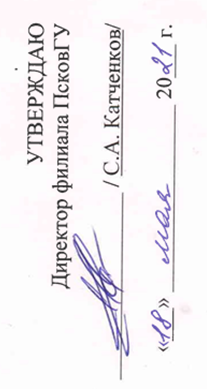 Инженерно-экономический факультетУТВЕРЖДАЮДиректор филиала ПсковГУ_________________ / С.А. Катченков/«___» _________________ 20___ г.УТВЕРЖДАЮДиректор филиала ПсковГУ_________________ / С.А. Катченков/«___» _________________ 20___ г.УТВЕРЖДАЮДиректор филиала ПсковГУ_________________ / С.А. Катченков/«___» _________________ 20___ г.КАЛЕНДАРНЫЙ ПЛАН ВОСПИТАТЕЛЬНОЙ РАБОТЫпо основной профессиональной образовательной программе
38.03.04  Государственное и муниципальное управление, профиль «Региональное и муниципальное управление» КАЛЕНДАРНЫЙ ПЛАН ВОСПИТАТЕЛЬНОЙ РАБОТЫпо основной профессиональной образовательной программе
38.03.04  Государственное и муниципальное управление, профиль «Региональное и муниципальное управление» КАЛЕНДАРНЫЙ ПЛАН ВОСПИТАТЕЛЬНОЙ РАБОТЫпо основной профессиональной образовательной программе
38.03.04  Государственное и муниципальное управление, профиль «Региональное и муниципальное управление» на 2021 / 2022 учебный годна 2021 / 2022 учебный годна 2021 / 2022 учебный год№ п/пНаправления воспитательной работыВиды деятельностиВиды деятельностиДата, место, время проведенияНазвание мероприятия и организаторФорма проведения мероприятияФорма проведения мероприятияОтветственный от филиала УниверситетаКоличество участниковСентябрьСентябрьСентябрьСентябрьСентябрьСентябрьСентябрьСентябрьСентябрьСентябрь1Гражданско - патриотическое воспитаниеОбщественная деятельность1 сентября9.00Новослободская наб., 241 сентября9.00Новослободская наб., 24«День знаний»,филиалТоржественнаялинейкаТоржественнаялинейкаЗам. директора по УВР1502Гражданско-правовое воспитание. Антикоррупционное воспитание.Ценностно-ориентировочная деятельность1 сентября10.00Новослободская наб., 24Учебные аудитории1 сентября10.00Новослободская наб., 24Учебные аудитории«Права и обязанности студента»,филиалКлассные часыКлассные часыКураторы учебных групп4503Гражданско-правовое воспитание. Антикоррупционное воспитание.Ценностно-ориентировочная деятельность1 сентября10.00Новослободская наб., 24Учебные аудитории1 сентября10.00Новослободская наб., 24Учебные аудитории«Стоп наркотик»,филиалКлассные часыКлассные часыКураторы учебных групп4504Духовно-нравственное, культурно-эстетическое воспитаниеХудожественная деятельностьг. Великие Луки,Управление образование администрацииг. Великие Луки,Управление образование администрации«Объективная жара»,отдел молодежной политики г. Великие ЛукиГородской фотоконкурсГородской фотоконкурсПредставитель отдела по молодежной политике305Духовно-нравственное, культурно-эстетическое воспитаниеОзнакомительнаядеятельностьЧетверг15.00Новослободская наб., 24БиблиотекаЧетверг15.00Новослободская наб., 24Библиотека«Знакомство с библиотекой»,филиалКлассные часыКлассные часыКураторы учебных групп1506Студенческое самоуправлениеОбщественная деятельностьЧетверг15.00Новослободская наб., 24Учебные аудиторииЧетверг15.00Новослободская наб., 24Учебные аудиторииФормирование системы студенческого самоуправления в филиале,филиалКлассные часыКлассные часыКураторы учебных групп4507Студенческое самоуправлениеОбщественная деятельностьЧетверг15.00Новослободская наб., 24Ауд. 234Четверг15.00Новослободская наб., 24Ауд. 234Организационный семинар для органов самоуправления,филиалЗаседание старостатаЗаседание старостатаЗам. директора по УВР308Студенческое самоуправлениеДеятельность, развивающая организаторские качества, необходимые выпускнику вузаЧетверг15.00Новослободская наб., 24Ауд. 234Четверг15.00Новослободская наб., 24Ауд. 234Семинар для органов самоуправления,филиалЗаседаниестуденческого СоветаЗаседаниестуденческого СоветаЗам. директора по УВР209Формирование здоровьесберегающей среды и здорового образа жизни. Профилактика разного рода зависимостейСпортивно-оздоровительная деятельность;внеаудиторная деятельность16.00Новослободская наб., 24Спортивный зал16.00Новослободская наб., 24Спортивный залСпортивные соревнования,филиалСпартакиада среди учебных групп филиалаСпартакиада среди учебных групп филиалаРуководитель физвоспитания,Физорги учебных групп45010Формирование здоровьесберегающей среды и здорового образа жизни. Профилактика разного рода зависимостейСпортивно-оздоровительная деятельность;Внеаудиторная деятельность16.00Новослободская наб., 24Спортивный зал16.00Новослободская наб., 24Спортивный залСпортивные занятия,филиалРабота спортивных секцийРабота спортивных секцийРуководитель физвоспитания10011Социальная работаЦенностно-ориентировочная деятельность16.00Новослободская наб., 24Учебный отдел16.00Новослободская наб., 24Учебный отделНазначение академической и социальной стипендии,филиалЗаседание стипендиальной комисииЗаседание стипендиальной комисииДекан ИЭФ,Зав. отделением СПО1512Социальная работаТрудовая деятельностьОбщежитие № 1, ул. Энгельса, 11Общежитие № 2, ул. Зеленая, 3Общежитие № 1, ул. Энгельса, 11Общежитие № 2, ул. Зеленая, 3Заселение студентов 1 курса в общежития,филиалЗаселение студентовЗаселение студентовЗав. общежитиямиПо мере необходимостиОктябрьОктябрьОктябрьОктябрьОктябрьОктябрьОктябрьОктябрьОктябрьОктябрь13Гражданско - патриотическое воспитание.Студенческое самоуправлениеЦенностно-ориентировочная деятельностьЦенностно-ориентировочная деятельность08.30Новослободская наб., 24Холл, 1 этаж«День Учителя»,филиалПоздравление преподавателейПоздравление преподавателейЗам. директора по УВР,Студенческий актив2014Духовно-нравственное, культурно-эстетическое воспитаниеХудожественная деятельностьХудожественная деятельность14.30Новослободская наб., 24Актовый зал«Посвящение в студенты»,филиалКонцертКонцертЗам. директора по УВР45015Духовно-нравственное, культурно-эстетическое воспитаниеЦенностно-ориентировочная деятельностьЦенностно-ориентировочная деятельностьЧетверг15.00Новослободская наб., 24Учебные аудитории«Этика поведения в филиале»,филиалТематический классный часТематический классный часКураторы учебных групп45016Духовно-нравственное, культурно-эстетическое воспитаниеЦенностно-ориентировочная деятельность.Художественная деятельностьЦенностно-ориентировочная деятельность.Художественная деятельностьЧетверг15.00Новослободская наб., 24Читальный зал«Литературная гостиная»,филиалТематическое заседание литературной гостинойТематическое заседание литературной гостинойСтарший библиотекарь3017Студенческое самоуправлениеОбщественная деятельностьОбщественная деятельностьЧетверг15.00Новослободская наб., 24Ауд. 234Организационный семинар для органов самоуправления,филиалЗаседание старостатаЗаседание старостатаЗам. директора по УВР3018Студенческое самоуправлениеЦенностно-ориентировочная деятельностьЦенностно-ориентировочная деятельностьПсковская область,Невельский район, пос. Опухлики«Школа лидеров студенческого самоуправления»,отдел молодежной политики г. Великие ЛукиДиспуты;Круглые столыДиспуты;Круглые столыОтдел по молодежной политике719Студенческое самоуправлениеВнеаудиторная познавательная деятельностьВнеаудиторная познавательная деятельность16.00г. Великие Луки,ул. Зверева,ДК ЛК«Что? Где? Когда?»,отдел молодежной политики г. Великие ЛукиГородская интеллектуальная играГородская интеллектуальная играОтдел по молодежной политике1020Формирование здоровьесберегающей среды и здорового образа жизни. Профилактика разного рода зависимостейЦенностно-ориентировочная деятельностьЦенностно-ориентировочная деятельностьЧетверг15.00Новослободская наб., 24Учебные аудиторииБеседы «Здоровый образ жизни»,филиалЦикл бесед на тему ЗОЖ с приглашением представителей правоохранительных органовЦикл бесед на тему ЗОЖ с приглашением представителей правоохранительных органовЗам. директора по УВР30021Формирование здоровьесберегающей среды и здорового образа жизни. Профилактика разного рода зависимостейСпортивно-оздоровительная деятельность;Внеаудиторная деятельностьСпортивно-оздоровительная деятельность;Внеаудиторная деятельность10.00г. Великие Луки, район крепостиВоенно-спортивная игра «Зарница»,отдел молодежной политики г. Великие ЛукиВоенно-спортивные соревнованияВоенно-спортивные соревнованияОтдел по молодежной политике1522Формирование здоровьесберегающей среды и здорового образа жизни. Профилактика разного рода зависимостейСпортивно-оздоровительная деятельность;Внеаудиторная деятельностьСпортивно-оздоровительная деятельность;Внеаудиторная деятельность10.00г. Великие Луки, район крепости«Кубок первокурсника»,отдел молодежной политики г. Великие ЛукиГородские спортивные соревнования по адаптации первокурсниковГородские спортивные соревнования по адаптации первокурсниковОтдел по молодежной политике1523Формирование здоровьесберегающей среды и здорового образа жизни. Профилактика разного рода зависимостейЦенностно-ориентировочная деятельностьЦенностно-ориентировочная деятельностьЧетверг15.00Новослободская наб., 24Ауд. 234Профилактика правонарушений несовершеннолетних филиала,филиалЗаседание Совета по профилактике правонарушенийЗаседание Совета по профилактике правонарушенийЗам. директора по УВР,кураторы учебных групп1024Добровольческая (волонтерская) деятельностьОбщественная деятельностьОбщественная деятельностьЧетверг15.00Новослободская наб., 24Ауд. 234Организационное собрание волонтерского отряда «Сила»,филиалСобрание волонтеровСобрание волонтеровЗам. директора по УВР,Командир отряда волонтеров15НоябрьНоябрьНоябрьНоябрьНоябрьНоябрьНоябрьНоябрьНоябрьНоябрь25Гражданско-правовое воспитание.Антикоррупционное воспитаниеЦенностно-ориентировочная деятельностьЦенностно-ориентировочная деятельностьЧетверг15.00Новослободская наб., 24Учебные аудитории«День Университета»,филиал«День Университета»,филиалКлассные часыЗам. директора по УВР,кураторы учебных групп45026Гражданско-правовое воспитание.Антикоррупционное воспитаниеПознавательная деятельностьПознавательная деятельностьЧетверг15.00Новослободская наб., 24Учебные аудитории«Правила безопасности поведения на дорогах»,ГИБДД г. Великие Луки«Правила безопасности поведения на дорогах»,ГИБДД г. Великие ЛукиКлассные часыЗам. директора по УВР,кураторы учебных групп25027Гражданско-правовое воспитание.Антикоррупционное воспитаниеОбщественная деятельность;Ценностно-ориентировочная деятельностьОбщественная деятельность;Ценностно-ориентировочная деятельность4 ноябряг. Великие Луки, проспект Ленина, площадь Ленина«День народного единства»,Администрация г. Великие Луки«День народного единства»,Администрация г. Великие ЛукиПраздничное шествиеЗам. директора по УВР,кураторы учебных групп10028Формирование здоровьесберегающей среды и здорового образа жизни. Профилактика разного рода зависимостейОздоровительная деятельность;Внеаудиторная деятельностьОздоровительная деятельность;Внеаудиторная деятельность17 ноября12.00Новослободская наб., 24Холл, 1 этаж«День отказа от курения»,филиал«День отказа от курения»,филиалАкция «Меняем сигарету на конфету»Студенческий актив30029Добровольческая (волонтерская) деятельность.Студенческое самоуправлениеХудожественная деятельность;Оздоровительная деятельностьХудожественная деятельность;Оздоровительная деятельностьг. Великие Луки,ул. Печорская, Центр технического творчества«Новое поколение»,отдел молодежной политики г. Великие Луки«Новое поколение»,отдел молодежной политики г. Великие ЛукиГородской конкурс социальной рекламы на тему ЗОЖСтуденческий актив;Волонтерский отряд2030Духовно-нравственное, культурно-эстетическое воспитаниеХудожественно-эстетическая деятельностьХудожественно-эстетическая деятельностьг. Великие Луки,ул. Ботвина, Центр эстетического воспитанияВыставки-экспозиции  картин, плакатов,отдел молодежной политики г. Великие ЛукиВыставки-экспозиции  картин, плакатов,отдел молодежной политики г. Великие ЛукиПосещение выставокЗам. директора по УВР,кураторы учебных групп3031Духовно-нравственное, культурно-эстетическое воспитаниеХудожественно-эстетическая деятельностьХудожественно-эстетическая деятельностьг. Великие Луки,Драматический театр«Роль театра в обществе»,Драматический театр«Роль театра в обществе»,Драматический театрПосещение спектаклейЗам. директора по УВР,кураторы учебных групп3032Профессионально-трудовое воспитаниеПрофориентационная деятельностьПрофориентационная деятельностьг. Великие Луки,ЗАО «ЗЭТО»,ООО «Велмаш-С»«Вояж в профессию»,ЗАО «ЗЭТО»,ООО «Велмаш-С»«Вояж в профессию»,ЗАО «ЗЭТО»,ООО «Велмаш-С»Профориентационные экскурсии на предприятияДекан ИЭФ3033Профессионально-трудовое воспитаниеПрофориентационная деятельностьПрофориентационная деятельность15.00Новослободская наб., 24,Актовый зал«День открытых дверей»,филиал«День открытых дверей»,филиалОрганизационная встреча с абитуриентамиЗам. ответственного секретаря приемной комиссии200ДекабрьДекабрьДекабрьДекабрьДекабрьДекабрьДекабрьДекабрьДекабрьДекабрь34Добровольческая (волонтерская) деятельностьОбщественная деятельностьОбщественная деятельность5 декабря15.00г. Великие Луки,ДК им. Ленина«Городской слет волонтеров»,отдел молодежной политики г. Великие Луки«Городской слет волонтеров»,отдел молодежной политики г. Великие ЛукиСлет волонтеров г. Великие Луки, посвященный дню добровольцаЗам. директора по УВР,Волонтерский отряд2035Духовно-нравственное, культурно-эстетическое воспитаниеТворческая деятельность;Общественная деятельность;Научно-исследовательская деятельностьТворческая деятельность;Общественная деятельность;Научно-исследовательская деятельность16.00г. Великие Луки,ДК ЛКГородской конкурс «Успех-20__»,отдел молодежной политики г. Великие ЛукиГородской конкурс «Успех-20__»,отдел молодежной политики г. Великие ЛукиЦеремония награждения молодежи по итогам годаЗам. директора по УВР236Духовно-нравственное, культурно-эстетическое воспитаниеТворческая деятельностьТворческая деятельность15.00Новослободская наб., 24,Актовый зал«Новогодний классный час», филиал«Новогодний классный час», филиалКонцертЗам. директора по УВР30037Духовно-нравственное, культурно-эстетическое воспитаниеНаучно-исследовательская деятельность;Опытно-экспериментальная деятельность;Взаимодействие обучающихся с преподавателемНаучно-исследовательская деятельность;Опытно-экспериментальная деятельность;Взаимодействие обучающихся с преподавателемг. Великие Луки,ВГСХА,пр. Ленина, 2;г. ПсковКонкурс инновационных проектов «У.М.Н.И.К.»,фонд содействия инновациямКонкурс инновационных проектов «У.М.Н.И.К.»,фонд содействия инновациямВсероссийский конкурсв рамках программы «Участник молодежного научно-инновационного конкурса» («УМНИК»)Декан ИЭФ538Духовно-нравственное, культурно-эстетическое воспитаниеНаучно-исследовательская деятельность;Опытно-экспериментальная деятельность;Взаимодействие обучающихся с преподавателемНаучно-исследовательская деятельность;Опытно-экспериментальная деятельность;Взаимодействие обучающихся с преподавателемНовослободская наб., 24«Я – исследователь»,филиал«Я – исследователь»,филиалРабота студенческого проектно-конструкторского бюроЗам. директора по УПР1539Студенческое самоуправлениеБлаготворительная деятельностьБлаготворительная деятельностьг. Великие Луки,Управление образования г. Великие Луки«Подарок от Деда Мороза»,отдел молодежной политики г. Великие Луки«Подарок от Деда Мороза»,отдел молодежной политики г. Великие ЛукиГородская благотворительная акцияСтуденческий актив45040Студенческое самоуправлениеДеятельность, развивающая организаторские качества, необходимые выпускнику вузаДеятельность, развивающая организаторские качества, необходимые выпускнику вузаЧетверг15.00Новослободская наб., 24Ауд. 234Семинар для органов самоуправления,филиалСеминар для органов самоуправления,филиалЗаседаниестуденческого СоветаЗам. директора по УВР2041Формирование здоровьесберегающей среды и здорового образа жизни. Профилактика разного рода зависимостейЦенностно-ориентировочная деятельностьЦенностно-ориентировочная деятельностьЧетверг15.00Новослободская наб., 24Ауд. 234Профилактика правонарушений несовершеннолетних филиала,филиалПрофилактика правонарушений несовершеннолетних филиала,филиалЗаседание Совета по профилактике правонарушенийЗам. директора по УВР,кураторы учебных групп1042Формирование здоровьесберегающей среды и здорового образа жизни. Профилактика разного рода зависимостейПознавательная деятельность;Оздоровительная деятельностьПознавательная деятельность;Оздоровительная деятельностьЧетверг15.00Новослободская наб., 24Учебные аудитории«Всемирный день борьбы со СПИДОМ», организация «Красный Крест»,г. Великие Луки«Всемирный день борьбы со СПИДОМ», организация «Красный Крест»,г. Великие ЛукиПрофилактические  беседыЗам. директора по УВР,кураторы учебных групп15043Формирование здоровьесберегающей среды и здорового образа жизни. Профилактика разного рода зависимостейЦенностно-ориентировочная деятельностьЦенностно-ориентировочная деятельностьЧетверг15.00Новослободская наб., 24Ауд. 234Профилактика правонарушений несовершеннолетних филиала,филиалПрофилактика правонарушений несовершеннолетних филиала,филиалЗаседание Совета по профилактике правонарушенийЗам. директора по УВР,кураторы учебных групп1044Социальная работаЦенностно-ориентировочная деятельностьЦенностно-ориентировочная деятельность16.00Новослободская наб., 24Учебный отделНазначение академической и социальной стипендии, поощрение студентов по итогам годафилиалНазначение академической и социальной стипендии, поощрение студентов по итогам годафилиалЗаседание стипендиальной комисииДекан ИЭФ,Зав. отделением СПО15январьянварьянварьянварьянварьянварьянварьянварьянварьянварь45Гражданско - патриотическое воспитаниеПатриотическая деятельность;Общественная деятельностьПатриотическая деятельность;Общественная деятельностьг. Великие Луки,мемориал «Вечный огонь»«День освобождения г. Великие Луки от немецко-фашистских захватчиков»,Администрация г. Великие Луки«День освобождения г. Великие Луки от немецко-фашистских захватчиков»,Администрация г. Великие ЛукиМитингЗам. директора по УВР2046Гражданско - патриотическое воспитаниеПатриотическая деятельностьПатриотическая деятельность14.30Новослободская наб., 24Музей Боевой Славы«Уроки мужества, посвященные Дню освобождения г. Великие Луки от немецко-фашистских захватчиков»,филиал«Уроки мужества, посвященные Дню освобождения г. Великие Луки от немецко-фашистских захватчиков»,филиалУроки мужестваЗам. директора по УВР, кураторы15047Гражданско-правовое воспитание.Антикоррупционное воспитаниеОбщественная деятельностьОбщественная деятельность14.30Новослободская наб., 24Учебные аудитории«О правах и обязанностях»,филиал«О правах и обязанностях»,филиалБеседаРуководитель ОПОП «Право и организация социального обеспечения»10048Студенческое самоуправлениеЦенностно-ориентировочная деятельностьЦенностно-ориентировочная деятельность25 января12.00Новослободская наб., 24Холл, 1 этаж«Татьянин День»,филиал«Татьянин День»,филиалПоздравление студентовСтуденческий актив45049Социальная работаЦенностно-ориентировочная деятельностьЦенностно-ориентировочная деятельность16.00Новослободская наб., 24Учебный отделНазначение академической и социальной стипендии, филиалНазначение академической и социальной стипендии, филиалЗаседание стипендиальной комисииДекан ИЭФ,Зав. отделением СПО15февральфевральфевральфевральфевральфевральфевральфевральфевральфевраль50Формирование здоровьесберегающей среды и здорового образа жизни. Профилактика разного рода зависимостейПознавательная деятельность;Оздоровительная деятельностьПознавательная деятельность;Оздоровительная деятельностьЧетверг15.00Новослободская наб., 24Учебные аудитории«Сделай правильный выбор!», центр планирования семьиг. Великие Луки«Сделай правильный выбор!», центр планирования семьиг. Великие ЛукиПрофилактические  беседыЗам. директора по УВР,кураторы учебных групп15051Формирование здоровьесберегающей среды и здорового образа жизни. Профилактика разного рода зависимостейСпортивно-оздоровительная деятельность;Внеаудиторная деятельностьСпортивно-оздоровительная деятельность;Внеаудиторная деятельность16.00Новослободская наб., 24Спортивный залСпортивные соревнования,спорткомитет г. Великие ЛукиСпортивные соревнования,спорткомитет г. Великие ЛукиГородские спортивные соревнованияРуководитель физвоспитания3052Студенческое самоуправлениеДеятельность, развивающая организаторские качества, необходимые выпускнику вузаДеятельность, развивающая организаторские качества, необходимые выпускнику вузаЧетверг15.00Новослободская наб., 24Ауд. 234Семинар для органов самоуправления,филиалСеминар для органов самоуправления,филиалЗаседаниестуденческого СоветаЗам. директора по УВР2053Студенческое самоуправлениеВнеаудиторная познавательная деятельностьВнеаудиторная познавательная деятельность16.00г. Великие Луки,ул. Зверева,ДК ЛК«Что? Где? Когда?»,отдел молодежной политики г. Великие Луки«Что? Где? Когда?»,отдел молодежной политики г. Великие ЛукиГородская интеллектуальная играОтдел по молодежной политике1054Студенческое самоуправлениеНравственно-эстетическая деятельностьНравственно-эстетическая деятельность14 февраляНовослободская наб., 24Холл, 1 этаж«День Святого Валентина»«День Святого Валентина»ПоздравлениеСтуденческий актив45055Гражданско - патриотическое воспитаниеПатриотическая деятельностьПатриотическая деятельностьЧетверг14.30Новослободская наб., 24, спортзал,филиал«А, ну-ка, парни!»,филиал«А, ну-ка, парни!»,филиалВоенно-спортивный праздникРуководитель физвоспитания25056Гражданско-правовое воспитание.Антикоррупционное воспитаниеПатриотическая деятельностьПатриотическая деятельностьЧетверг15.00Новослободская наб., 24,Учебные аудиторииВстреча студентов выпускных курсов с представителями военного комиссариата города Великие Луки и военнослужащими,военкомат г. Великие ЛукиВстреча студентов выпускных курсов с представителями военного комиссариата города Великие Луки и военнослужащими,военкомат г. Великие ЛукиПросветительная беседа о военной службе по контрактуЗам. директора по УВР,Декан ИЭФ,Зав. отделением СПО1001 марта1 марта1 марта1 марта1 марта1 марта1 марта1 марта1 марта1 марта57Гражданско - патриотическое воспитаниеПатриотическая деятельностьПатриотическая деятельность1 марта15.00Новослободская наб., 24,Актовый залВечер Памяти, посвященный 6-ой парашютно-десантной роты и подвига 2-ой отдельной бригады разведчиков,Союз десантников г. Великие ЛукиВечер Памяти, посвященный 6-ой парашютно-десантной роты и подвига 2-ой отдельной бригады разведчиков,Союз десантников г. Великие ЛукиУрок МужестваЗам. директора по УВР,кураторы учебных групп30058Духовно-нравственное, культурно-эстетическое воспитаниеТворческая деятельностьТворческая деятельностьЧетверг15.00Новослободская наб., 24,Актовый зал«Светлые краски весны»,филиал«Светлые краски весны»,филиалПраздничный концерт, посвященный международному женскому днюЗам. директора по УВР,кураторы учебных групп30059Духовно-нравственное, культурно-эстетическое воспитаниеТворческая деятельностьТворческая деятельностьг. Великие Луки,ДК им. Ленина«Студенческая Весна»,отдел молодежной политики г. Великие Луки«Студенческая Весна»,отдел молодежной политики г. Великие ЛукиФестиваль молодежного творчестваЗам. директора по УВР2060Формирование здоровьесберегающей среды и здорового образа жизни. Профилактика разного рода зависимостейЦенностно-ориентировочная деятельностьЦенностно-ориентировочная деятельностьЧетверг15.00Новослободская наб., 24, Ауд. 234Профилактика правонарушений несовершеннолетних филиала,филиалПрофилактика правонарушений несовершеннолетних филиала,филиалЗаседание Совета по профилактике правонарушенийЗам. директора по УВР,кураторы учебных групп1061Гражданско-правовое воспитание.Антикоррупционное воспитаниеОбщественная деятельностьОбщественная деятельностьУправление образования г. Великие Луки«Молодой политик»,отдел молодежной политики г. Великие Луки«Молодой политик»,отдел молодежной политики г. Великие ЛукиИнтерактивная играЗам. директора по УВР662Студенческое самоуправлениеВнеаудиторная познавательная деятельностьВнеаудиторная познавательная деятельность16.00г. Великие Луки,ул. Зверева,ДК ЛК«Что? Где? Когда?»,отдел молодежной политики г. Великие Луки«Что? Где? Когда?»,отдел молодежной политики г. Великие ЛукиГородская интеллектуальная играОтдел по молодежной политике1063Гражданско-правовое воспитание. Антикоррупционное воспитание.Ценностно-ориентировочная деятельностьЦенностно-ориентировочная деятельность1 сентября10.00Новослободская наб., 24Учебные аудитории«Профилактика административных правонарушений»,филиал«Профилактика административных правонарушений»,филиалКлассные часы с приглашением представителей правоохранительных органовКураторы учебных групп150апрельапрельапрельапрельапрельапрельапрельапрельапрельапрель64Духовно-нравственное, культурно-эстетическое воспитаниеТворческая деятельностьТворческая деятельность15.00г. Великие Луки,Управление образования г. Великие Луки«Студент года»,отдел молодежной политики г. Великие Луки«Студент года»,отдел молодежной политики г. Великие ЛукиГородской конкурсЗам. директора по УВР165Духовно-нравственное, культурно-эстетическое воспитаниеПознавательная деятельностьПознавательная деятельностьг. Великие Луки,Управление образования г. Великие Луки«Всероссийские диктанты»«Всероссийские диктанты»Участие во Всероссийских диктантах согласно графикаДекан ИЭФ2066Духовно-нравственное, культурно-эстетическое воспитаниеНаучно-исследовательская деятельность;Опытно-экспериментальная деятельность;Взаимодействие обучающихся с преподавателемНаучно-исследовательская деятельность;Опытно-экспериментальная деятельность;Взаимодействие обучающихся с преподавателемНовослободская наб., 24,Учебные аудитории«Олимпиада профессионального мастерства»,филиал«Олимпиада профессионального мастерства»,филиалСтуденческая олимпиадаДекан ИЭФ,Научные руководители2067Формирование здоровьесберегающей среды и здорового образа жизни. Профилактика разного рода зависимостейСпортивно-оздоровительная деятельность;Внеаудиторная деятельностьСпортивно-оздоровительная деятельность;Внеаудиторная деятельность16.00Новослободская наб., 24Спортивный залСпортивные соревнования,спорткомитет г. Великие ЛукиСпортивные соревнования,спорткомитет г. Великие ЛукиГородские спортивные соревнованияРуководитель физвоспитания3068Формирование здоровьесберегающей среды и здорового образа жизни. Профилактика разного рода зависимостейСпортивно-оздоровительная деятельность;Внеаудиторная деятельностьСпортивно-оздоровительная деятельность;Внеаудиторная деятельность16.00Новослободская наб., 24Спортивный залСпортивные занятия,филиалСпортивные занятия,филиалРабота спортивных секцийРуководитель физвоспитания10069Формирование здоровьесберегающей среды и здорового образа жизни. Профилактика разного рода зависимостейОздоровительная деятельность;Просветительная деятельностьОздоровительная деятельность;Просветительная деятельность15.00Новослободская наб., 24Учебные аудитории«Профилактика короновирусной инфекции»,филиал«Профилактика короновирусной инфекции»,филиалБеседы по профилактикеЗам. директора по УВР45070Формирование здоровьесберегающей среды и здорового образа жизни. Профилактика разного рода зависимостейСоциально-исследовательская деятельностьСоциально-исследовательская деятельность15.00Новослободская наб., 24Учебные аудиторииТестирование, посвященное изучению привычек и убеждений граждан России,Псковский филиал Академии ФСИН России,Администрация г. Великие ЛукиТестирование, посвященное изучению привычек и убеждений граждан России,Псковский филиал Академии ФСИН России,Администрация г. Великие ЛукиВсероссийское тестирование – социальный опросЗам. директора по УВР6071Профессионально-трудовое воспитаниеТрудовая деятельностьТрудовая деятельностьНовослободская наб., 24,прилегающие территории«Весенний трудовой субботник»«Весенний трудовой субботник»Уборка территории филиалаЗам. директора по УВР5072Профессионально-трудовое воспитаниеПрофориентационная деятельностьПрофориентационная деятельность15.00Новослободская наб., 24,Актовый зал«День карьеры»«День карьеры»Профориентационное мероприятиеЗам. директора по УПР10073Профессионально-трудовое воспитаниеПрофориентационная деятельностьПрофориентационная деятельность15.00Новослободская наб., 24,Актовый зал«День открытых дверей»,филиал«День открытых дверей»,филиалОрганизационная встреча с абитуриентамиЗам. ответственного секретаря приемной комиссии200маймаймаймаймаймаймаймаймаймай74Гражданско - патриотическое воспитаниеПатриотическая деятельностьПатриотическая деятельностьг. Великие Луки, пл. ЛенинаМероприятия, посвященные окончанию ВОВМероприятия, посвященные окончанию ВОВПарад,шествие «Бессмертного полка»Зам. директора по УВР,кураторы учебных групп10075Добровольческая (волонтерская) деятельностьОбщественная деятельностьОбщественная деятельностьг. Великие Луки«Помощь ветеранам ВОВ»,отдел молодежной политики г. Великие Луки«Помощь ветеранам ВОВ»,отдел молодежной политики г. Великие ЛукиОказание волонтерской помощиЗам. директора по УВР,Волонтерский отряд2076Формирование здоровьесберегающей среды и здорового образа жизни. Профилактика разного рода зависимостейСпортивно-оздоровительная деятельность;Внеаудиторная деятельностьСпортивно-оздоровительная деятельность;Внеаудиторная деятельностьг. Великие Луки,Остров Дятлинка, Спорткомплекс«День здоровья»«День здоровья»Спортивный праздникРуководитель физвоспитания20077Формирование здоровьесберегающей среды и здорового образа жизни. Профилактика разного рода зависимостейСпортивно-оздоровительная деятельность;Внеаудиторная деятельностьСпортивно-оздоровительная деятельность;Внеаудиторная деятельностьг. Великие Луки«Весенний кросс»«Весенний кросс»Городская спартакиадаРуководитель физвоспитания1078Студенческое самоуправлениеВнеаудиторная познавательная деятельностьВнеаудиторная познавательная деятельность16.00г. Великие Луки,ул. Зверева,ДК ЛКФинал игры «Что? Где? Когда?»,отдел молодежной политики г. Великие ЛукиФинал игры «Что? Где? Когда?»,отдел молодежной политики г. Великие ЛукиГородская интеллектуальная играОтдел по молодежной политике1079Студенческое самоуправлениеДеятельность, развивающая организаторские качества, необходимые выпускнику вузаДеятельность, развивающая организаторские качества, необходимые выпускнику вузаЧетверг15.00Новослободская наб., 24Ауд. 234Итоговое заседание студенческого Совета,филиалИтоговое заседание студенческого Совета,филиалЗаседаниестуденческого СоветаЗам. директора по УВР2080Духовно-нравственное, культурно-эстетическое воспитаниеНаучно-исследовательская деятельность;Опытно-экспериментальная деятельность;Взаимодействие обучающихся с преподавателемНаучно-исследовательская деятельность;Опытно-экспериментальная деятельность;Взаимодействие обучающихся с преподавателемНовослободская наб., 24,Читальный зал«Студенческая научно-практическая конференция»,филиал«Студенческая научно-практическая конференция»,филиалИсследовательская работа студентовДекан ИЭФ,Научные руководители50июньиюньиюньиюньиюньиюньиюньиюньиюньиюнь81Студенческое самоуправлениеОбщественная деятельностьОбщественная деятельностьЧетверг15.00Новослободская наб., 24Ауд. 234Итоговый семинар для органов самоуправления,филиалИтоговый семинар для органов самоуправления,филиалЗаседание старостатаЗам. директора по УВР3082Формирование здоровьесберегающей среды и здорового образа жизни. Профилактика разного рода зависимостейЦенностно-ориентировочная деятельностьЦенностно-ориентировочная деятельностьЧетверг15.00Новослободская наб., 24Ауд. 234Профилактика правонарушений несовершеннолетних филиала,филиалПрофилактика правонарушений несовершеннолетних филиала,филиалЗаседание Совета по профилактике правонарушенийЗам. директора по УВР,кураторы учебных групп1083Духовно-нравственное, культурно-эстетическое воспитаниеЦенностно-ориентировочная деятельность.Художественная деятельностьЦенностно-ориентировочная деятельность.Художественная деятельностьЧетверг15.00Новослободская наб., 24Читальный зал«Литературная гостиная»,филиал«Литературная гостиная»,филиалТематическое заседание литературной гостинойСтарший библиотекарь3084Духовно-нравственное, культурно-эстетическое воспитаниеТворческая деятельностьТворческая деятельностьНовослободская наб., 24,Актовый зал«Торжественное вручение дипломов»,филиал«Торжественное вручение дипломов»,филиалЦеремония вручения дипломовЗам. директора по УВР, Декан ИЭФ,Зав. отделением СПО10085Гражданско - патриотическое воспитание Патриотическая деятельностьПатриотическая деятельность12 июняНовослободская наб., 24Учебные аудитории«День независимости России»,филиал«День независимости России»,филиалКлассные часы Зам. директора по УВР, кураторы учебных групп150